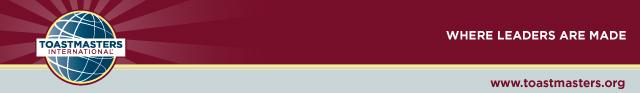 DISTRICT 19  DISTRICT ALIGNMENT FOR 2016-2017		www.district19.meDIVISION ADIVISION ADIVISION ADIVISION ADIVISION AAREA 11AREA 12AREA 142382 Sweet Talkers2670 Siouxland Ciceros5295 Reddy Club1336 Professionally Spkg + [13]7978 WIT Masters + [13]2061 Top O Morning + [13]386 Shibboleth2316 Wright-On2791 Ah Masters4105982 Changing Winds101 Waterloo8669 Loud Speakers9708  Speechmasters04527989 New Generation *DIVISION BDIVISION BDIVISION BDIVISION BDIVISION BAREA 32AREA 33AREA 34AREA 3604745079 Crystal Clear*684 Downtown Watts/Talk1529 5SLA [A]1282753 AEGON Articulators1752636 Speakers of the Corn4094898 Power Talkers 1205 Heritage3154 R-C Communicators3250 R-C Avionics3515  4349556 TrueSolutions   617 Hawkeye1443 Crossroads Storytlrs [A]1564  Keynotes789150 Business Matters1463191 Financial Park164 Old Capitol1209 Affirmationists 5654  878932 N. Dodge3980358 ACTDIVISION CDIVISION CDIVISION CDIVISION CDIVISION CAREA 51AREA 52AREA 53AREA 554477 Ankeny7858 Crosswinds8132 Professional Achv [A]1926688 Grinnell2388 Esquire7813 Opportunity Knocks9047 Mid City813971 Franklin645182 Nexus + [54]1937 Statesmen + [54]1991 Prairie Voices4804 Tower Toasters1543779 Talkin’ Trash4437614 Athene  625 Action +[54]187 Toast I.T.9211 Principal605919 1100 Toastmasters1104627 Stagecoach Dwntn1478314 CDS Global ToastersDIVISION DDIVISION DDIVISION DDIVISION DDIVISION DAREA 72AREA 73AREA 74AREA 753135 Early Risers6582 Hy-Vee Corporate8826 Stagecoach Speakers987584 R&R Realty4413551 S/Coach Spkrs HQ3049 Greater 3193 Regency839618 Voices in Motion1991306 Eagles Voice4640625 Guide One184 iToast875 Town & College1765 TGIF2187 3595 Dayton Road 4605 7987 Los Oradores4491 John Deere Financial3664923 Des Moines Works4748074  MMC Urbandale finDIVISION EDIVISION EDIVISION EDIVISION EDIVISION EAREA 91AREA 92AREA 93AREA 943588 Speak-Easy972362 Tri-State Toasters1567964 McGraw-Hill Wins.3025064 Talk of the Town4409549 E-Series663 Ottumwa6628 Burlington Area7515 Golden Speakers409752 Cambridge Tech9513 Conscious Communicators 685 Muscatine1089 Washington4737 GPC-KFI9592 Stanley  1325 Quad Cities Adv [A]2790 Moline7889 Hilltop Toaster711779 QC ExecutiveKey to symbols: [A] = Advanced Club	Club = Inactive Club	[-] = Move from	[+] = Move to	[*] New Club or Area	[U] Unchartered Club  Red = 8 or less membersKey to symbols: [A] = Advanced Club	Club = Inactive Club	[-] = Move from	[+] = Move to	[*] New Club or Area	[U] Unchartered Club  Red = 8 or less membersKey to symbols: [A] = Advanced Club	Club = Inactive Club	[-] = Move from	[+] = Move to	[*] New Club or Area	[U] Unchartered Club  Red = 8 or less membersKey to symbols: [A] = Advanced Club	Club = Inactive Club	[-] = Move from	[+] = Move to	[*] New Club or Area	[U] Unchartered Club  Red = 8 or less membersKey to symbols: [A] = Advanced Club	Club = Inactive Club	[-] = Move from	[+] = Move to	[*] New Club or Area	[U] Unchartered Club  Red = 8 or less members